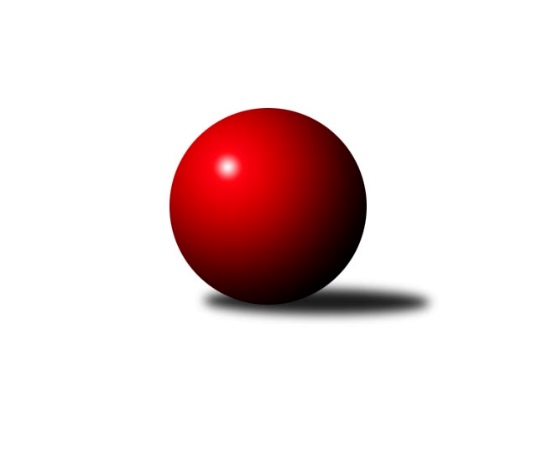 Č.3Ročník 2020/2021	2.10.2020Nejlepšího výkonu v tomto kole: 2845 dosáhlo družstvo: TJ Centropen Dačice EJihočeský KP2 2020/2021Výsledky 3. kolaSouhrnný přehled výsledků:Kuželky Borovany 	- TJ Lokomotiva České Velenice	1:7	2468:2612	1.0:11.0	2.10.TJ Blatná	- TJ Jiskra Nová Bystřice	5:3	2614:2556	7.0:5.0	2.10.TJ Centropen Dačice E	- TJ Sokol Chýnov 	5:3	2845:2659	7.0:5.0	2.10.TJ Spartak Trhové Sviny 	- TJ Kunžak B	6:2	2529:2486	6.5:5.5	2.10.KK Český Krumlov B	- TJ Sokol Slavonice		dohrávka		20.11.Tabulka družstev:	1.	TJ Centropen Dačice E	3	3	0	0	20.0 : 4.0 	27.0 : 9.0 	 2734	6	2.	TJ Lokomotiva České Velenice	3	3	0	0	20.0 : 4.0 	26.0 : 10.0 	 2639	6	3.	Kuželky Borovany	3	2	0	1	16.0 : 8.0 	18.0 : 18.0 	 2514	4	4.	TJ Blatná	3	2	0	1	14.0 : 10.0 	20.5 : 15.5 	 2465	4	5.	TJ Sokol Chýnov	2	1	0	1	9.0 : 7.0 	12.0 : 12.0 	 2570	2	6.	TJ Kunžak B	3	1	0	2	9.0 : 15.0 	15.5 : 20.5 	 2504	2	7.	TJ Spartak Trhové Sviny	3	1	0	2	7.0 : 17.0 	14.0 : 22.0 	 2559	2	8.	TJ Jiskra Nová Bystřice	2	0	0	2	4.0 : 12.0 	9.5 : 14.5 	 2467	0	9.	KK Český Krumlov B	2	0	0	2	3.0 : 13.0 	8.0 : 16.0 	 2424	0	10.	TJ Sokol Slavonice	2	0	0	2	2.0 : 14.0 	5.5 : 18.5 	 2448	0Podrobné výsledky kola:	 Kuželky Borovany 	2468	1:7	2612	TJ Lokomotiva České Velenice	Václav Ondok	 	 191 	 206 		397 	 0:2 	 462 	 	232 	 230		Jiří Novotný	Jitka Šimková	 	 198 	 184 		382 	 0:2 	 426 	 	214 	 212		David Marek	Martin Soukup	 	 210 	 226 		436 	 0:2 	 443 	 	214 	 229		David Holý	Čestmír Siebenbrunner	 	 207 	 178 		385 	 0:2 	 423 	 	211 	 212		Lukáš Holý	Jindřich Soukup	 	 191 	 213 		404 	 0:2 	 426 	 	205 	 221		Rudolf Baldík	Karel Jirkal	 	 213 	 251 		464 	 1:1 	 432 	 	219 	 213		Miroslav Kotrčrozhodčí: Jiří MalovanýNejlepší výkon utkání: 464 - Karel Jirkal	 TJ Blatná	2614	5:3	2556	TJ Jiskra Nová Bystřice	Robert Flandera	 	 201 	 237 		438 	 1:1 	 440 	 	210 	 230		Richard Paul	Jiří Minařík	 	 226 	 228 		454 	 2:0 	 423 	 	221 	 202		Jan Havlíček ml.	Filip Cheníček	 	 227 	 217 		444 	 1:1 	 436 	 	216 	 220		Petra Mertlová	Miloš Rozhoň	 	 228 	 233 		461 	 2:0 	 381 	 	203 	 178		Josef Ivan	Lukáš Drnek	 	 192 	 235 		427 	 1:1 	 448 	 	216 	 232		Tomáš Kopáček	Libor Slezák	 	 190 	 200 		390 	 0:2 	 428 	 	205 	 223		František Šotolarozhodčí: Zdeněk SvačinaNejlepší výkon utkání: 461 - Miloš Rozhoň	 TJ Centropen Dačice E	2845	5:3	2659	TJ Sokol Chýnov 	Petr Vojtíšek	 	 242 	 238 		480 	 2:0 	 408 	 	194 	 214		Miroslav Mašek	Zdeněk Pospíchal	 	 265 	 246 		511 	 2:0 	 381 	 	201 	 180		Eliška Černá	Miroslav Kolář	 	 252 	 248 		500 	 2:0 	 418 	 	205 	 213		Vendula Burdová	Michaela Kopečná	 	 230 	 209 		439 	 1:1 	 475 	 	228 	 247		Alena Kovandová	Stanislav Dvořák	 	 221 	 230 		451 	 0:2 	 493 	 	249 	 244		Dušan Straka	Miloš Křížek	 	 227 	 237 		464 	 0:2 	 484 	 	237 	 247		Pavel Bronecrozhodčí:  Vedoucí družstevNejlepší výkon utkání: 511 - Zdeněk Pospíchal	 TJ Spartak Trhové Sviny 	2529	6:2	2486	TJ Kunžak B	Josef Svoboda	 	 237 	 188 		425 	 1:1 	 404 	 	193 	 211		Vlastimil Škrabal	Pavel Zeman	 	 206 	 206 		412 	 0.5:1.5 	 420 	 	206 	 214		Jan Zeman	Jan Dvořák	 	 228 	 195 		423 	 1:1 	 416 	 	208 	 208		Radek Burian	Pavel Stodolovský	 	 237 	 196 		433 	 2:0 	 416 	 	224 	 192		Ondřej Mrkva	Ladislav Kazda	 	 208 	 217 		425 	 1:1 	 430 	 	230 	 200		Karel Hanzal	Gabriela Kroupová	 	 199 	 212 		411 	 1:1 	 400 	 	186 	 214		Josef Brtníkrozhodčí: Josef SvobodaNejlepší výkon utkání: 433 - Pavel StodolovskýPořadí jednotlivců:	jméno hráče	družstvo	celkem	plné	dorážka	chyby	poměr kuž.	Maximum	1.	Petr Vojtíšek 	TJ Centropen Dačice E	487.00	317.5	169.5	2.0	2/2	(494)	2.	Jiří Novotný 	TJ Lokomotiva České Velenice	471.33	317.3	154.0	7.0	3/3	(494)	3.	Miroslav Kolář 	TJ Centropen Dačice E	463.75	291.3	172.5	1.8	2/2	(500)	4.	Zdeněk Pospíchal 	TJ Centropen Dačice E	460.00	308.3	151.8	4.8	2/2	(511)	5.	Jan Dvořák 	TJ Spartak Trhové Sviny 	454.25	313.5	140.8	7.8	2/2	(492)	6.	Miloš Křížek 	TJ Centropen Dačice E	452.25	301.0	151.3	7.3	2/2	(464)	7.	Pavel Bronec 	TJ Sokol Chýnov 	451.00	299.0	152.0	2.0	2/2	(484)	8.	Pavel Zeman 	TJ Spartak Trhové Sviny 	450.25	303.0	147.3	3.3	2/2	(484)	9.	Rudolf Baldík 	TJ Lokomotiva České Velenice	449.50	304.5	145.0	2.0	2/3	(473)	10.	Dušan Straka 	TJ Sokol Chýnov 	448.50	292.0	156.5	5.5	2/2	(493)	11.	Jan Kouba 	KK Český Krumlov B	448.50	294.0	154.5	2.5	2/2	(466)	12.	Karel Jirkal 	Kuželky Borovany 	447.00	303.3	143.7	1.7	3/3	(464)	13.	Stanislav Dvořák 	TJ Centropen Dačice E	446.50	305.3	141.3	5.0	2/2	(509)	14.	Alena Kovandová 	TJ Sokol Chýnov 	442.00	300.0	142.0	4.0	2/2	(475)	15.	David Holý 	TJ Lokomotiva České Velenice	441.33	302.0	139.3	5.7	3/3	(463)	16.	Jiří Baldík 	TJ Lokomotiva České Velenice	436.00	298.0	138.0	6.5	2/3	(483)	17.	Martin Soukup 	Kuželky Borovany 	434.33	307.0	127.3	6.0	3/3	(458)	18.	Tomáš Kopáček 	TJ Jiskra Nová Bystřice	433.50	298.0	135.5	6.5	2/2	(448)	19.	Filip Cheníček 	TJ Blatná	433.00	295.8	137.3	6.8	2/2	(444)	20.	Miroslav Mašek 	TJ Sokol Chýnov 	433.00	297.0	136.0	7.0	2/2	(458)	21.	Pavel Stodolovský 	TJ Spartak Trhové Sviny 	430.00	306.5	123.5	8.0	2/2	(433)	22.	Jan Ležák 	TJ Sokol Slavonice	427.50	311.0	116.5	9.0	2/2	(452)	23.	David Marek 	TJ Lokomotiva České Velenice	426.00	295.0	131.0	6.0	3/3	(437)	24.	Martin Fiala 	TJ Sokol Slavonice	425.00	279.0	146.0	4.5	2/2	(428)	25.	Jiří Minařík 	TJ Blatná	424.50	292.0	132.5	5.8	2/2	(454)	26.	Michaela Kopečná 	TJ Centropen Dačice E	424.00	291.8	132.3	6.8	2/2	(439)	27.	Ondřej Mrkva 	TJ Kunžak B	423.67	294.3	129.3	7.3	3/3	(437)	28.	Jakub Zadák 	KK Český Krumlov B	423.50	292.0	131.5	6.5	2/2	(433)	29.	Lukáš Holý 	TJ Lokomotiva České Velenice	423.00	286.5	136.5	5.5	2/3	(423)	30.	Karel Hanzal 	TJ Kunžak B	422.67	285.7	137.0	7.7	3/3	(436)	31.	Richard Paul 	TJ Jiskra Nová Bystřice	421.00	296.5	124.5	11.0	2/2	(440)	32.	Radek Burian 	TJ Kunžak B	420.00	278.5	141.5	9.0	2/3	(424)	33.	Miloš Rozhoň 	TJ Blatná	419.50	303.8	115.8	7.8	2/2	(461)	34.	Josef Brtník 	TJ Kunžak B	418.67	286.3	132.3	7.7	3/3	(438)	35.	Marek Rojdl 	TJ Spartak Trhové Sviny 	416.00	285.5	130.5	7.0	2/2	(446)	36.	Jan Zeman 	TJ Kunžak B	414.33	286.7	127.7	6.0	3/3	(447)	37.	Josef Svoboda 	TJ Spartak Trhové Sviny 	413.50	285.8	127.8	6.8	2/2	(432)	38.	Jiří Ondrák  st.	TJ Sokol Slavonice	412.50	278.0	134.5	7.5	2/2	(427)	39.	Vlastimil Škrabal 	TJ Kunžak B	412.00	297.7	114.3	10.7	3/3	(421)	40.	Tomáš Tichý  ml.	KK Český Krumlov B	411.50	293.0	118.5	8.5	2/2	(413)	41.	Lukáš Drnek 	TJ Blatná	411.00	293.0	118.0	8.5	2/2	(427)	42.	František Šotola 	TJ Jiskra Nová Bystřice	410.00	287.5	122.5	5.5	2/2	(428)	43.	Čestmír Siebenbrunner 	Kuželky Borovany 	409.33	276.3	133.0	7.7	3/3	(438)	44.	Václav Ondok 	Kuželky Borovany 	405.00	280.3	124.7	6.7	3/3	(421)	45.	Ladislav Kazda 	TJ Spartak Trhové Sviny 	402.25	300.8	101.5	11.5	2/2	(425)	46.	Jitka Šimková 	Kuželky Borovany 	400.67	278.0	122.7	5.3	3/3	(432)	47.	Libor Slezák 	TJ Blatná	388.75	273.8	115.0	6.3	2/2	(397)	48.	Jiří Pšenčík 	TJ Sokol Slavonice	386.50	264.5	122.0	11.0	2/2	(387)	49.	František Běhůnek 	TJ Sokol Slavonice	386.00	281.5	104.5	10.0	2/2	(396)	50.	Ondřej Fejtl 	TJ Blatná	381.00	264.0	117.0	11.0	2/2	(408)	51.	Miloš Moravec 	KK Český Krumlov B	378.00	281.0	97.0	11.5	2/2	(386)		Roman Osovský 	TJ Lokomotiva České Velenice	482.00	323.0	159.0	3.0	1/3	(482)		Robert Flandera 	TJ Blatná	438.00	278.0	160.0	4.0	1/2	(438)		Petra Mertlová 	TJ Jiskra Nová Bystřice	436.00	290.0	146.0	7.0	1/2	(436)		Miroslav Kotrč 	TJ Lokomotiva České Velenice	432.00	300.0	132.0	6.0	1/3	(432)		Jiří Malovaný 	Kuželky Borovany 	428.00	268.0	160.0	7.0	1/3	(428)		Jiří Mertl 	TJ Jiskra Nová Bystřice	428.00	313.0	115.0	9.0	1/2	(428)		Jan Havlíček  ml.	TJ Jiskra Nová Bystřice	423.00	316.0	107.0	10.0	1/2	(423)		Milan Míka 	Kuželky Borovany 	421.00	279.0	142.0	5.0	1/3	(421)		Vendula Burdová 	TJ Sokol Chýnov 	418.00	270.0	148.0	6.0	1/2	(418)		Věra Návarová 	TJ Sokol Chýnov 	418.00	322.0	96.0	13.0	1/2	(418)		Láďa Chalupa 	TJ Sokol Slavonice	411.00	288.0	123.0	9.0	1/2	(411)		David Drobilič 	TJ Sokol Slavonice	409.00	271.0	138.0	5.0	1/2	(409)		Jindřich Soukup 	Kuželky Borovany 	404.00	298.0	106.0	9.0	1/3	(404)		Jiří Čermák 	KK Český Krumlov B	398.00	286.0	112.0	8.0	1/2	(398)		Jovana Vilímková 	TJ Kunžak B	397.00	296.0	101.0	12.0	1/3	(397)		Gabriela Kroupová 	TJ Spartak Trhové Sviny 	394.50	277.0	117.5	8.0	1/2	(411)		Josef Ivan 	TJ Jiskra Nová Bystřice	381.00	250.0	131.0	6.0	1/2	(381)		Tomáš Vařil 	KK Český Krumlov B	381.00	259.0	122.0	8.0	1/2	(381)		Tomáš Tichý 	KK Český Krumlov B	381.00	272.0	109.0	10.0	1/2	(381)		Eliška Černá 	TJ Sokol Chýnov 	381.00	284.0	97.0	9.0	1/2	(381)		Tereza Kovandová 	TJ Sokol Chýnov 	374.00	279.0	95.0	16.0	1/2	(374)		Petra Holá 	TJ Lokomotiva České Velenice	371.00	281.0	90.0	13.0	1/3	(371)		Jiří Melhuba 	TJ Jiskra Nová Bystřice	371.00	287.0	84.0	13.0	1/2	(371)		Petr Baier 	KK Český Krumlov B	365.00	246.0	119.0	12.0	1/2	(365)		Veronika Pýchová 	TJ Jiskra Nová Bystřice	365.00	261.0	104.0	14.0	1/2	(365)Sportovně technické informace:Starty náhradníků:registrační číslo	jméno a příjmení 	datum startu 	družstvo	číslo startu23642	Eliška Černá	02.10.2020	TJ Sokol Chýnov 	1x24133	Gabriela Kroupová	02.10.2020	TJ Spartak Trhové Sviny 	2x25843	Vendula Burdová	02.10.2020	TJ Sokol Chýnov 	1x23619	Čestmír Siebenbrunner	02.10.2020	Kuželky Borovany 	3x25236	Jiří Minařík	02.10.2020	TJ Blatná	3x19532	Jindřich Soukup	02.10.2020	Kuželky Borovany 	1x
Hráči dopsaní na soupisku:registrační číslo	jméno a příjmení 	datum startu 	družstvo	16438	Miroslav Kotrč	02.10.2020	TJ Lokomotiva České Velenice	Program dalšího kola:4. kolo9.10.2020	pá	17:30	TJ Sokol Chýnov  - KK Český Krumlov B	9.10.2020	pá	17:30	Kuželky Borovany  - TJ Kunžak B	9.10.2020	pá	18:00	TJ Sokol Slavonice - TJ Spartak Trhové Sviny 	9.10.2020	pá	18:00	TJ Blatná - TJ Centropen Dačice E	9.10.2020	pá	19:45	TJ Jiskra Nová Bystřice - TJ Lokomotiva České Velenice	Nejlepší šestka kola - absolutněNejlepší šestka kola - absolutněNejlepší šestka kola - absolutněNejlepší šestka kola - absolutněNejlepší šestka kola - dle průměru kuželenNejlepší šestka kola - dle průměru kuželenNejlepší šestka kola - dle průměru kuželenNejlepší šestka kola - dle průměru kuželenNejlepší šestka kola - dle průměru kuželenPočetJménoNázev týmuVýkonPočetJménoNázev týmuPrůměr (%)Výkon2xZdeněk PospíchalDačice E5111xZdeněk PospíchalDačice E113.645112xMiroslav KolářDačice E5001xMiroslav KolářDačice E111.195001xDušan StrakaChýnov 4931xDušan StrakaChýnov 109.644931xPavel BronecChýnov 4842xKarel JirkalBorovany 109.614643xPetr VojtíšekDačice E4801xMiloš RozhoňBlatná109.474611xAlena KovandováChýnov 4752xJiří Novotný---109.13462